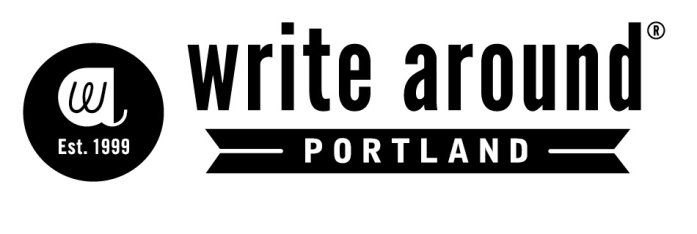 Internship DescriptionWrite Around Portland brings free creative writing workshops to hospitals, schools, homeless youth shelters, senior centers, low income apartments, prisons, social service agencies and treatment facilities. Nearly 500 adults and youth participate in these workshops each year. Workshops culminate in community readings and two beautifully designed books annually. Founded in 1999, Write Around Portland is a nonprofit organization with four full-time staff, and one part-time program assistant and nearly 300 active volunteers. Our mission is to change lives through the power of writing. The foundation for all that we do is based on our core values of respect, writing and community. Learn more about our workshop model and program on our website: https://writearound.org/about/. InternshipsWe have project-based internships that are assigned depending upon the interests and experiences of the intern. We want to ensure internships are positive and successful for each individual and our organization. Internships usually last for at least three months and are unpaid. The seasons that we take internships are Spring, Summer, and Fall. Spring runs from January – May, Summer runs from June – August (shorter internship), and Fall runs from September – December. Typically, we assign interns to a specific project; interns also assist with other areas of our programming. Interns are supervised by and work closely with our program coordinators.  Past internship projects have included:Volunteer coordinationProduction of our anthologiesWorkshop curriculum (rare)Writing-related researchEvent coordinationWorkshop supportWebsite/Database supportSocial Media/Marketing materials support and/or developmentQualificationsWe are looking for applicants who:reflect the full diversity of our community are friendly and genuinely interested in the well-being of othershave the ability and commitment to work respectfully with people experiencing isolation, with a low income or who may otherwise face barriers to writing in communityhave basic computer knowledge and a willingness to learn morehave good written and verbal communication skills, including phone skillsare willing to pitch in to help with all aspects of our organization and programshave a passion for Write Around Portland and the work we doApplication ProcessApplicants should complete and submit the internship application. We will review applications and contact candidates to set up interviews. Please note we have a limited number of internships available annually.  133 SW 2nd Ave, Suite 304Portland, OR 97204503-796-9224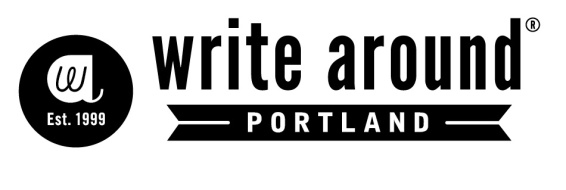 Internship ApplicationInternship ApplicationInternship ApplicationInternship ApplicationInternship ApplicationInternship ApplicationInternship ApplicationInternship ApplicationInternship ApplicationInternship ApplicationInternship ApplicationInternship ApplicationInternship ApplicationInternship ApplicationNameFirstFirstFirstFirstLastLastLastLastLastToday’s DateToday’s DateToday’s Date     /     /     AddressAddressCityCityCityCityCityCityStateStateStateStateZipZipEmailEmailPhone(     )      (     )      (     )      (     )      (     )      (     )      (     )      EmployerEmployerOccupationOccupationOccupationBirthdayBirthday     /     /          /     /          /     /     1. When and how did you first learn about Write Around Portland? [If an individual told you about us, please include that person’s name.]1. When and how did you first learn about Write Around Portland? [If an individual told you about us, please include that person’s name.]1. When and how did you first learn about Write Around Portland? [If an individual told you about us, please include that person’s name.]1. When and how did you first learn about Write Around Portland? [If an individual told you about us, please include that person’s name.]2. What, if any, is your previous experience with Write Around Portland? [Check all that apply.]2. What, if any, is your previous experience with Write Around Portland? [Check all that apply.]2. What, if any, is your previous experience with Write Around Portland? [Check all that apply.]2. What, if any, is your previous experience with Write Around Portland? [Check all that apply.] Volunteer      Workshop participant      Donor  Other:       Volunteer      Workshop participant      Donor  Other:       Volunteer      Workshop participant      Donor  Other:       Volunteer      Workshop participant      Donor  Other:       Volunteer      Workshop participant      Donor  Other:       Volunteer      Workshop participant      Donor  Other:       Volunteer      Workshop participant      Donor  Other:       Volunteer      Workshop participant      Donor  Other:       Volunteer      Workshop participant      Donor  Other:       Volunteer      Workshop participant      Donor  Other:      3. How will you get to and from internship activities? Check all that apply.3. How will you get to and from internship activities? Check all that apply.3. How will you get to and from internship activities? Check all that apply.3. How will you get to and from internship activities? Check all that apply. Car                     Bicycle                    Bus/MAX                     Other Car                     Bicycle                    Bus/MAX                     Other Car                     Bicycle                    Bus/MAX                     Other Car                     Bicycle                    Bus/MAX                     Other Car                     Bicycle                    Bus/MAX                     Other Car                     Bicycle                    Bus/MAX                     Other Car                     Bicycle                    Bus/MAX                     Other Car                     Bicycle                    Bus/MAX                     Other Car                     Bicycle                    Bus/MAX                     Other Car                     Bicycle                    Bus/MAX                     Other4. Are you a student? 4. Are you a student? 4. Are you a student? 4. Are you a student?  Yes      NoIf yes, please answer 3a, 3b and 3c.3a. In what school are you enrolled?      3b. Will your internship hours count toward class credit? Yes   No3c. What type of documentation does your school need from us to ensure you receive credit?       Yes      NoIf yes, please answer 3a, 3b and 3c.3a. In what school are you enrolled?      3b. Will your internship hours count toward class credit? Yes   No3c. What type of documentation does your school need from us to ensure you receive credit?       Yes      NoIf yes, please answer 3a, 3b and 3c.3a. In what school are you enrolled?      3b. Will your internship hours count toward class credit? Yes   No3c. What type of documentation does your school need from us to ensure you receive credit?       Yes      NoIf yes, please answer 3a, 3b and 3c.3a. In what school are you enrolled?      3b. Will your internship hours count toward class credit? Yes   No3c. What type of documentation does your school need from us to ensure you receive credit?       Yes      NoIf yes, please answer 3a, 3b and 3c.3a. In what school are you enrolled?      3b. Will your internship hours count toward class credit? Yes   No3c. What type of documentation does your school need from us to ensure you receive credit?       Yes      NoIf yes, please answer 3a, 3b and 3c.3a. In what school are you enrolled?      3b. Will your internship hours count toward class credit? Yes   No3c. What type of documentation does your school need from us to ensure you receive credit?       Yes      NoIf yes, please answer 3a, 3b and 3c.3a. In what school are you enrolled?      3b. Will your internship hours count toward class credit? Yes   No3c. What type of documentation does your school need from us to ensure you receive credit?       Yes      NoIf yes, please answer 3a, 3b and 3c.3a. In what school are you enrolled?      3b. Will your internship hours count toward class credit? Yes   No3c. What type of documentation does your school need from us to ensure you receive credit?       Yes      NoIf yes, please answer 3a, 3b and 3c.3a. In what school are you enrolled?      3b. Will your internship hours count toward class credit? Yes   No3c. What type of documentation does your school need from us to ensure you receive credit?       Yes      NoIf yes, please answer 3a, 3b and 3c.3a. In what school are you enrolled?      3b. Will your internship hours count toward class credit? Yes   No3c. What type of documentation does your school need from us to ensure you receive credit?      5. During what time period would you like to intern? [month(s) + year]5. During what time period would you like to intern? [month(s) + year]5. During what time period would you like to intern? [month(s) + year]5. During what time period would you like to intern? [month(s) + year]6. What days and times are you available to intern? [Check all that apply.]6. What days and times are you available to intern? [Check all that apply.]6. What days and times are you available to intern? [Check all that apply.]6. What days and times are you available to intern? [Check all that apply.]Days: Monday   Tuesday   Wednesday   Thursday   FridayTimes: Mornings   AfternoonsDays: Monday   Tuesday   Wednesday   Thursday   FridayTimes: Mornings   AfternoonsDays: Monday   Tuesday   Wednesday   Thursday   FridayTimes: Mornings   AfternoonsDays: Monday   Tuesday   Wednesday   Thursday   FridayTimes: Mornings   AfternoonsDays: Monday   Tuesday   Wednesday   Thursday   FridayTimes: Mornings   AfternoonsDays: Monday   Tuesday   Wednesday   Thursday   FridayTimes: Mornings   AfternoonsDays: Monday   Tuesday   Wednesday   Thursday   FridayTimes: Mornings   AfternoonsDays: Monday   Tuesday   Wednesday   Thursday   FridayTimes: Mornings   AfternoonsDays: Monday   Tuesday   Wednesday   Thursday   FridayTimes: Mornings   AfternoonsDays: Monday   Tuesday   Wednesday   Thursday   FridayTimes: Mornings   Afternoons7. Why do you want to intern with Write Around Portland? What do you hope to gain from the internship?7. Why do you want to intern with Write Around Portland? What do you hope to gain from the internship?7. Why do you want to intern with Write Around Portland? What do you hope to gain from the internship?7. Why do you want to intern with Write Around Portland? What do you hope to gain from the internship?8. What skills or experience would you like to bring to Write Around Portland? In your answer, please include if you have any experience or education in a language other than English.8. What skills or experience would you like to bring to Write Around Portland? In your answer, please include if you have any experience or education in a language other than English.8. What skills or experience would you like to bring to Write Around Portland? In your answer, please include if you have any experience or education in a language other than English.8. What skills or experience would you like to bring to Write Around Portland? In your answer, please include if you have any experience or education in a language other than English.9. Please include a resume with your application. If you do not have a formal resume, please write a one-page, chronological list of your employment, volunteer, education and other relevant experiences along with a brief description of your roles and responsibilities.9. Please include a resume with your application. If you do not have a formal resume, please write a one-page, chronological list of your employment, volunteer, education and other relevant experiences along with a brief description of your roles and responsibilities.9. Please include a resume with your application. If you do not have a formal resume, please write a one-page, chronological list of your employment, volunteer, education and other relevant experiences along with a brief description of your roles and responsibilities.9. Please include a resume with your application. If you do not have a formal resume, please write a one-page, chronological list of your employment, volunteer, education and other relevant experiences along with a brief description of your roles and responsibilities.9. Please include a resume with your application. If you do not have a formal resume, please write a one-page, chronological list of your employment, volunteer, education and other relevant experiences along with a brief description of your roles and responsibilities.9. Please include a resume with your application. If you do not have a formal resume, please write a one-page, chronological list of your employment, volunteer, education and other relevant experiences along with a brief description of your roles and responsibilities.9. Please include a resume with your application. If you do not have a formal resume, please write a one-page, chronological list of your employment, volunteer, education and other relevant experiences along with a brief description of your roles and responsibilities.9. Please include a resume with your application. If you do not have a formal resume, please write a one-page, chronological list of your employment, volunteer, education and other relevant experiences along with a brief description of your roles and responsibilities.9. Please include a resume with your application. If you do not have a formal resume, please write a one-page, chronological list of your employment, volunteer, education and other relevant experiences along with a brief description of your roles and responsibilities.9. Please include a resume with your application. If you do not have a formal resume, please write a one-page, chronological list of your employment, volunteer, education and other relevant experiences along with a brief description of your roles and responsibilities.9. Please include a resume with your application. If you do not have a formal resume, please write a one-page, chronological list of your employment, volunteer, education and other relevant experiences along with a brief description of your roles and responsibilities.9. Please include a resume with your application. If you do not have a formal resume, please write a one-page, chronological list of your employment, volunteer, education and other relevant experiences along with a brief description of your roles and responsibilities.9. Please include a resume with your application. If you do not have a formal resume, please write a one-page, chronological list of your employment, volunteer, education and other relevant experiences along with a brief description of your roles and responsibilities.9. Please include a resume with your application. If you do not have a formal resume, please write a one-page, chronological list of your employment, volunteer, education and other relevant experiences along with a brief description of your roles and responsibilities.10. Provide two references who can speak about your experience, skills and qualifications for this particular role. Please let these individuals know you are listing them as a reference for this application. References should be professional and should not include a partner/spouse, family members or friends.1) Name:                                              Relationship to you:                                               Phone:      2) Name:                                              Relationship to you:                                               Phone:      10. Provide two references who can speak about your experience, skills and qualifications for this particular role. Please let these individuals know you are listing them as a reference for this application. References should be professional and should not include a partner/spouse, family members or friends.1) Name:                                              Relationship to you:                                               Phone:      2) Name:                                              Relationship to you:                                               Phone:      10. Provide two references who can speak about your experience, skills and qualifications for this particular role. Please let these individuals know you are listing them as a reference for this application. References should be professional and should not include a partner/spouse, family members or friends.1) Name:                                              Relationship to you:                                               Phone:      2) Name:                                              Relationship to you:                                               Phone:      10. Provide two references who can speak about your experience, skills and qualifications for this particular role. Please let these individuals know you are listing them as a reference for this application. References should be professional and should not include a partner/spouse, family members or friends.1) Name:                                              Relationship to you:                                               Phone:      2) Name:                                              Relationship to you:                                               Phone:      10. Provide two references who can speak about your experience, skills and qualifications for this particular role. Please let these individuals know you are listing them as a reference for this application. References should be professional and should not include a partner/spouse, family members or friends.1) Name:                                              Relationship to you:                                               Phone:      2) Name:                                              Relationship to you:                                               Phone:      10. Provide two references who can speak about your experience, skills and qualifications for this particular role. Please let these individuals know you are listing them as a reference for this application. References should be professional and should not include a partner/spouse, family members or friends.1) Name:                                              Relationship to you:                                               Phone:      2) Name:                                              Relationship to you:                                               Phone:      10. Provide two references who can speak about your experience, skills and qualifications for this particular role. Please let these individuals know you are listing them as a reference for this application. References should be professional and should not include a partner/spouse, family members or friends.1) Name:                                              Relationship to you:                                               Phone:      2) Name:                                              Relationship to you:                                               Phone:      10. Provide two references who can speak about your experience, skills and qualifications for this particular role. Please let these individuals know you are listing them as a reference for this application. References should be professional and should not include a partner/spouse, family members or friends.1) Name:                                              Relationship to you:                                               Phone:      2) Name:                                              Relationship to you:                                               Phone:      10. Provide two references who can speak about your experience, skills and qualifications for this particular role. Please let these individuals know you are listing them as a reference for this application. References should be professional and should not include a partner/spouse, family members or friends.1) Name:                                              Relationship to you:                                               Phone:      2) Name:                                              Relationship to you:                                               Phone:      10. Provide two references who can speak about your experience, skills and qualifications for this particular role. Please let these individuals know you are listing them as a reference for this application. References should be professional and should not include a partner/spouse, family members or friends.1) Name:                                              Relationship to you:                                               Phone:      2) Name:                                              Relationship to you:                                               Phone:      10. Provide two references who can speak about your experience, skills and qualifications for this particular role. Please let these individuals know you are listing them as a reference for this application. References should be professional and should not include a partner/spouse, family members or friends.1) Name:                                              Relationship to you:                                               Phone:      2) Name:                                              Relationship to you:                                               Phone:      10. Provide two references who can speak about your experience, skills and qualifications for this particular role. Please let these individuals know you are listing them as a reference for this application. References should be professional and should not include a partner/spouse, family members or friends.1) Name:                                              Relationship to you:                                               Phone:      2) Name:                                              Relationship to you:                                               Phone:      10. Provide two references who can speak about your experience, skills and qualifications for this particular role. Please let these individuals know you are listing them as a reference for this application. References should be professional and should not include a partner/spouse, family members or friends.1) Name:                                              Relationship to you:                                               Phone:      2) Name:                                              Relationship to you:                                               Phone:      10. Provide two references who can speak about your experience, skills and qualifications for this particular role. Please let these individuals know you are listing them as a reference for this application. References should be professional and should not include a partner/spouse, family members or friends.1) Name:                                              Relationship to you:                                               Phone:      2) Name:                                              Relationship to you:                                               Phone:      11. Is there anything else you would like us to know about you?11. Is there anything else you would like us to know about you?11. Is there anything else you would like us to know about you?11. Is there anything else you would like us to know about you?11. Is there anything else you would like us to know about you?11. Is there anything else you would like us to know about you?11. Is there anything else you would like us to know about you?11. Is there anything else you would like us to know about you?11. Is there anything else you would like us to know about you?11. Is there anything else you would like us to know about you?11. Is there anything else you would like us to know about you?11. Is there anything else you would like us to know about you?11. Is there anything else you would like us to know about you?11. Is there anything else you would like us to know about you?12. Additional Ways to Get Involved: Write Around Portland is limited in the number of applicants we are able to accept for our internships each year. We genuinely appreciate every applicant’s interest, and we welcome and encourage you to participate in other volunteer activities in our organization, whether or not you are selected for an internship. If you are interested in volunteering, please let us know if you’d like to be added to the volunteer recruitment email list:Yes, please!     No, I’m just interested in an internship.     12. Additional Ways to Get Involved: Write Around Portland is limited in the number of applicants we are able to accept for our internships each year. We genuinely appreciate every applicant’s interest, and we welcome and encourage you to participate in other volunteer activities in our organization, whether or not you are selected for an internship. If you are interested in volunteering, please let us know if you’d like to be added to the volunteer recruitment email list:Yes, please!     No, I’m just interested in an internship.     12. Additional Ways to Get Involved: Write Around Portland is limited in the number of applicants we are able to accept for our internships each year. We genuinely appreciate every applicant’s interest, and we welcome and encourage you to participate in other volunteer activities in our organization, whether or not you are selected for an internship. If you are interested in volunteering, please let us know if you’d like to be added to the volunteer recruitment email list:Yes, please!     No, I’m just interested in an internship.     12. Additional Ways to Get Involved: Write Around Portland is limited in the number of applicants we are able to accept for our internships each year. We genuinely appreciate every applicant’s interest, and we welcome and encourage you to participate in other volunteer activities in our organization, whether or not you are selected for an internship. If you are interested in volunteering, please let us know if you’d like to be added to the volunteer recruitment email list:Yes, please!     No, I’m just interested in an internship.     12. Additional Ways to Get Involved: Write Around Portland is limited in the number of applicants we are able to accept for our internships each year. We genuinely appreciate every applicant’s interest, and we welcome and encourage you to participate in other volunteer activities in our organization, whether or not you are selected for an internship. If you are interested in volunteering, please let us know if you’d like to be added to the volunteer recruitment email list:Yes, please!     No, I’m just interested in an internship.     12. Additional Ways to Get Involved: Write Around Portland is limited in the number of applicants we are able to accept for our internships each year. We genuinely appreciate every applicant’s interest, and we welcome and encourage you to participate in other volunteer activities in our organization, whether or not you are selected for an internship. If you are interested in volunteering, please let us know if you’d like to be added to the volunteer recruitment email list:Yes, please!     No, I’m just interested in an internship.     12. Additional Ways to Get Involved: Write Around Portland is limited in the number of applicants we are able to accept for our internships each year. We genuinely appreciate every applicant’s interest, and we welcome and encourage you to participate in other volunteer activities in our organization, whether or not you are selected for an internship. If you are interested in volunteering, please let us know if you’d like to be added to the volunteer recruitment email list:Yes, please!     No, I’m just interested in an internship.     12. Additional Ways to Get Involved: Write Around Portland is limited in the number of applicants we are able to accept for our internships each year. We genuinely appreciate every applicant’s interest, and we welcome and encourage you to participate in other volunteer activities in our organization, whether or not you are selected for an internship. If you are interested in volunteering, please let us know if you’d like to be added to the volunteer recruitment email list:Yes, please!     No, I’m just interested in an internship.     12. Additional Ways to Get Involved: Write Around Portland is limited in the number of applicants we are able to accept for our internships each year. We genuinely appreciate every applicant’s interest, and we welcome and encourage you to participate in other volunteer activities in our organization, whether or not you are selected for an internship. If you are interested in volunteering, please let us know if you’d like to be added to the volunteer recruitment email list:Yes, please!     No, I’m just interested in an internship.     12. Additional Ways to Get Involved: Write Around Portland is limited in the number of applicants we are able to accept for our internships each year. We genuinely appreciate every applicant’s interest, and we welcome and encourage you to participate in other volunteer activities in our organization, whether or not you are selected for an internship. If you are interested in volunteering, please let us know if you’d like to be added to the volunteer recruitment email list:Yes, please!     No, I’m just interested in an internship.     12. Additional Ways to Get Involved: Write Around Portland is limited in the number of applicants we are able to accept for our internships each year. We genuinely appreciate every applicant’s interest, and we welcome and encourage you to participate in other volunteer activities in our organization, whether or not you are selected for an internship. If you are interested in volunteering, please let us know if you’d like to be added to the volunteer recruitment email list:Yes, please!     No, I’m just interested in an internship.     12. Additional Ways to Get Involved: Write Around Portland is limited in the number of applicants we are able to accept for our internships each year. We genuinely appreciate every applicant’s interest, and we welcome and encourage you to participate in other volunteer activities in our organization, whether or not you are selected for an internship. If you are interested in volunteering, please let us know if you’d like to be added to the volunteer recruitment email list:Yes, please!     No, I’m just interested in an internship.     12. Additional Ways to Get Involved: Write Around Portland is limited in the number of applicants we are able to accept for our internships each year. We genuinely appreciate every applicant’s interest, and we welcome and encourage you to participate in other volunteer activities in our organization, whether or not you are selected for an internship. If you are interested in volunteering, please let us know if you’d like to be added to the volunteer recruitment email list:Yes, please!     No, I’m just interested in an internship.     12. Additional Ways to Get Involved: Write Around Portland is limited in the number of applicants we are able to accept for our internships each year. We genuinely appreciate every applicant’s interest, and we welcome and encourage you to participate in other volunteer activities in our organization, whether or not you are selected for an internship. If you are interested in volunteering, please let us know if you’d like to be added to the volunteer recruitment email list:Yes, please!     No, I’m just interested in an internship.     [Optional] Self-Reported Demographic & Education: Reaching diverse communities is at the forefront of our programming, and aligns with our mission to provide everyone with respect, writing and community. Funders support our work because of the diverse individuals we attract and serve. For example, Regional Arts & Culture Council (RACC), one of our largest funders requests aggregate data about the Write Around Portland community.  Race/Ethnicity:            Highest level of education completed:                      Degree(s) and/or area(s) of specialization:              [Optional] Self-Reported Demographic & Education: Reaching diverse communities is at the forefront of our programming, and aligns with our mission to provide everyone with respect, writing and community. Funders support our work because of the diverse individuals we attract and serve. For example, Regional Arts & Culture Council (RACC), one of our largest funders requests aggregate data about the Write Around Portland community.  Race/Ethnicity:            Highest level of education completed:                      Degree(s) and/or area(s) of specialization:              [Optional] Self-Reported Demographic & Education: Reaching diverse communities is at the forefront of our programming, and aligns with our mission to provide everyone with respect, writing and community. Funders support our work because of the diverse individuals we attract and serve. For example, Regional Arts & Culture Council (RACC), one of our largest funders requests aggregate data about the Write Around Portland community.  Race/Ethnicity:            Highest level of education completed:                      Degree(s) and/or area(s) of specialization:              [Optional] Self-Reported Demographic & Education: Reaching diverse communities is at the forefront of our programming, and aligns with our mission to provide everyone with respect, writing and community. Funders support our work because of the diverse individuals we attract and serve. For example, Regional Arts & Culture Council (RACC), one of our largest funders requests aggregate data about the Write Around Portland community.  Race/Ethnicity:            Highest level of education completed:                      Degree(s) and/or area(s) of specialization:              [Optional] Self-Reported Demographic & Education: Reaching diverse communities is at the forefront of our programming, and aligns with our mission to provide everyone with respect, writing and community. Funders support our work because of the diverse individuals we attract and serve. For example, Regional Arts & Culture Council (RACC), one of our largest funders requests aggregate data about the Write Around Portland community.  Race/Ethnicity:            Highest level of education completed:                      Degree(s) and/or area(s) of specialization:              [Optional] Self-Reported Demographic & Education: Reaching diverse communities is at the forefront of our programming, and aligns with our mission to provide everyone with respect, writing and community. Funders support our work because of the diverse individuals we attract and serve. For example, Regional Arts & Culture Council (RACC), one of our largest funders requests aggregate data about the Write Around Portland community.  Race/Ethnicity:            Highest level of education completed:                      Degree(s) and/or area(s) of specialization:              [Optional] Self-Reported Demographic & Education: Reaching diverse communities is at the forefront of our programming, and aligns with our mission to provide everyone with respect, writing and community. Funders support our work because of the diverse individuals we attract and serve. For example, Regional Arts & Culture Council (RACC), one of our largest funders requests aggregate data about the Write Around Portland community.  Race/Ethnicity:            Highest level of education completed:                      Degree(s) and/or area(s) of specialization:              [Optional] Self-Reported Demographic & Education: Reaching diverse communities is at the forefront of our programming, and aligns with our mission to provide everyone with respect, writing and community. Funders support our work because of the diverse individuals we attract and serve. For example, Regional Arts & Culture Council (RACC), one of our largest funders requests aggregate data about the Write Around Portland community.  Race/Ethnicity:            Highest level of education completed:                      Degree(s) and/or area(s) of specialization:              [Optional] Self-Reported Demographic & Education: Reaching diverse communities is at the forefront of our programming, and aligns with our mission to provide everyone with respect, writing and community. Funders support our work because of the diverse individuals we attract and serve. For example, Regional Arts & Culture Council (RACC), one of our largest funders requests aggregate data about the Write Around Portland community.  Race/Ethnicity:            Highest level of education completed:                      Degree(s) and/or area(s) of specialization:              [Optional] Self-Reported Demographic & Education: Reaching diverse communities is at the forefront of our programming, and aligns with our mission to provide everyone with respect, writing and community. Funders support our work because of the diverse individuals we attract and serve. For example, Regional Arts & Culture Council (RACC), one of our largest funders requests aggregate data about the Write Around Portland community.  Race/Ethnicity:            Highest level of education completed:                      Degree(s) and/or area(s) of specialization:              [Optional] Self-Reported Demographic & Education: Reaching diverse communities is at the forefront of our programming, and aligns with our mission to provide everyone with respect, writing and community. Funders support our work because of the diverse individuals we attract and serve. For example, Regional Arts & Culture Council (RACC), one of our largest funders requests aggregate data about the Write Around Portland community.  Race/Ethnicity:            Highest level of education completed:                      Degree(s) and/or area(s) of specialization:              [Optional] Self-Reported Demographic & Education: Reaching diverse communities is at the forefront of our programming, and aligns with our mission to provide everyone with respect, writing and community. Funders support our work because of the diverse individuals we attract and serve. For example, Regional Arts & Culture Council (RACC), one of our largest funders requests aggregate data about the Write Around Portland community.  Race/Ethnicity:            Highest level of education completed:                      Degree(s) and/or area(s) of specialization:              [Optional] Self-Reported Demographic & Education: Reaching diverse communities is at the forefront of our programming, and aligns with our mission to provide everyone with respect, writing and community. Funders support our work because of the diverse individuals we attract and serve. For example, Regional Arts & Culture Council (RACC), one of our largest funders requests aggregate data about the Write Around Portland community.  Race/Ethnicity:            Highest level of education completed:                      Degree(s) and/or area(s) of specialization:              [Optional] Self-Reported Demographic & Education: Reaching diverse communities is at the forefront of our programming, and aligns with our mission to provide everyone with respect, writing and community. Funders support our work because of the diverse individuals we attract and serve. For example, Regional Arts & Culture Council (RACC), one of our largest funders requests aggregate data about the Write Around Portland community.  Race/Ethnicity:            Highest level of education completed:                      Degree(s) and/or area(s) of specialization:              Next Steps Next Steps Next Steps Next Steps Next Steps Next Steps Next Steps Next Steps Next Steps Next Steps Next Steps Next Steps Next Steps Next Steps Email your completed application and resume to egarcia@writearound.orgYou can also send your completed application and resume to:Internships c/o Write Around Portland133 SW 2nd Ave, Suite 304; Portland, OR 97204Please call us at 503.796.9224 with questions.Email your completed application and resume to egarcia@writearound.orgYou can also send your completed application and resume to:Internships c/o Write Around Portland133 SW 2nd Ave, Suite 304; Portland, OR 97204Please call us at 503.796.9224 with questions.Email your completed application and resume to egarcia@writearound.orgYou can also send your completed application and resume to:Internships c/o Write Around Portland133 SW 2nd Ave, Suite 304; Portland, OR 97204Please call us at 503.796.9224 with questions.Email your completed application and resume to egarcia@writearound.orgYou can also send your completed application and resume to:Internships c/o Write Around Portland133 SW 2nd Ave, Suite 304; Portland, OR 97204Please call us at 503.796.9224 with questions.Email your completed application and resume to egarcia@writearound.orgYou can also send your completed application and resume to:Internships c/o Write Around Portland133 SW 2nd Ave, Suite 304; Portland, OR 97204Please call us at 503.796.9224 with questions.Email your completed application and resume to egarcia@writearound.orgYou can also send your completed application and resume to:Internships c/o Write Around Portland133 SW 2nd Ave, Suite 304; Portland, OR 97204Please call us at 503.796.9224 with questions.Email your completed application and resume to egarcia@writearound.orgYou can also send your completed application and resume to:Internships c/o Write Around Portland133 SW 2nd Ave, Suite 304; Portland, OR 97204Please call us at 503.796.9224 with questions.Email your completed application and resume to egarcia@writearound.orgYou can also send your completed application and resume to:Internships c/o Write Around Portland133 SW 2nd Ave, Suite 304; Portland, OR 97204Please call us at 503.796.9224 with questions.Email your completed application and resume to egarcia@writearound.orgYou can also send your completed application and resume to:Internships c/o Write Around Portland133 SW 2nd Ave, Suite 304; Portland, OR 97204Please call us at 503.796.9224 with questions.Email your completed application and resume to egarcia@writearound.orgYou can also send your completed application and resume to:Internships c/o Write Around Portland133 SW 2nd Ave, Suite 304; Portland, OR 97204Please call us at 503.796.9224 with questions.Email your completed application and resume to egarcia@writearound.orgYou can also send your completed application and resume to:Internships c/o Write Around Portland133 SW 2nd Ave, Suite 304; Portland, OR 97204Please call us at 503.796.9224 with questions.Email your completed application and resume to egarcia@writearound.orgYou can also send your completed application and resume to:Internships c/o Write Around Portland133 SW 2nd Ave, Suite 304; Portland, OR 97204Please call us at 503.796.9224 with questions.Email your completed application and resume to egarcia@writearound.orgYou can also send your completed application and resume to:Internships c/o Write Around Portland133 SW 2nd Ave, Suite 304; Portland, OR 97204Please call us at 503.796.9224 with questions.Email your completed application and resume to egarcia@writearound.orgYou can also send your completed application and resume to:Internships c/o Write Around Portland133 SW 2nd Ave, Suite 304; Portland, OR 97204Please call us at 503.796.9224 with questions.